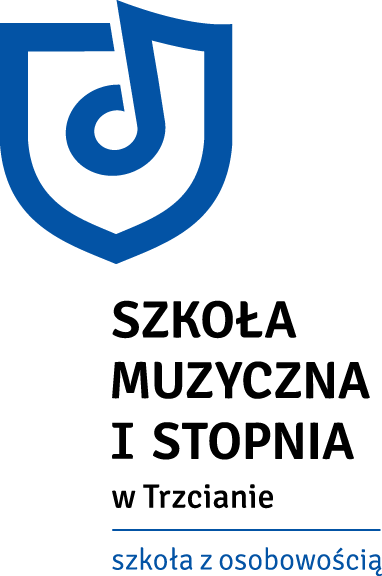 SZKOŁA MUZYCZNA I STOPNIA W TRZCIANIEREGULAMINWEWNĄTRZSZKOLNEGO KONKURSU MINIATUR  9 maja 2022 r.ORGANIZATORZY KONKURSU Szkoła Muzyczna I stopnia w Trzcianie CELE KONKURSU Konkurs przeznaczony jest dla wszystkich uczniów Szkoły Muzycznej I stopnia w Trzcianie.      Celem konkursu jest motywowanie uczniów do systematycznej pracy.CELE OGÓLNE - promowanie umiejętności artystycznych uczniów- konfrontacja poziomu artystycznego - podnoszenie poziomu nauczania- wymiana doświadczeń i uwag pomiędzy nauczycielami- prezentacja i promocja najzdolniejszych uczniówWARUNKI UCZESTNICTWA W KONKURSIE Warunkiem przystąpienia do konkursu jest wykonanie miniatury o charakterze tanecznym.  Miniatura powinna być wykonana z pamięci. Konkurs zakłada podział na kategorie :ORGANIZACJA KONKURSU Każdy nauczyciel jest zobowiązany do wytypowania minimum dwóch uczniów ze swojej klasy.Kategoria „Zespół” jest przeznaczona dla uczniów chcących  połączyć się w mniejsze lub większe składy tych samych instrumentów lub zróżnicowanych. Nauczyciel prowadzący zgłasza wytypowanych uczniów w nieprzekraczalnym terminie do  4.05 2022 r.Kartę zgłoszeń należy przesłać na adres szkoły lub pobrać w sekretariacie i zostawić w przeznaczonej teczce.REGULAMIN OCENIANIA PRZEZ JURY Jury powoływane jest przez Dyrektora Szkoły Muzycznej w TrzcianieJury składać się będzie z nauczycieli poszczególnych sekcjiWyniki konkursu podane będą na stronie oraz  facebook’u Szkoły Muzycznej Uczestnicy będą ocenianie w skali 1-25 punktówPrzewidziane nagrody dla wyróżnionych uczniówKomisja konkursowa oceniać będzie : - zgodność realizacji z zapisem- umiejętności techniczne- ogólne wrażenie artystyczneZgłoszenie udziału w Konkursie oznacza akceptację regulaminu.W kwestii pytań czy wątpliwości proszę o kontakt - Marta Śliwa KARTA UCZESTNICTWAWEWNĄTRZSZKOLNY  KONKURS MINIATUR MAJ 2022 r.Imię i Nazwisko ucznia…………………………………….Instrument…………………………………………………. kategoria: klasa i cykl………………………………………         Tytuł programu……………………………………………...         Nazwisko nauczyciela……………………………………….KATEGORIAKLASYKategoria I kl. I c6 i c4                                    Kategoria II kl. II – III c6 i kl. II c4                                             Kategoria III kl. IV – V c6 i kl. III c4                                             Kategoria IV kl. VI c6 i kl. IV c4Kategoria VFortepian dodatkowyKategoria VIZespół